Goodie Bag  In a pretty fun bag you will want to put all her Party Supplies like: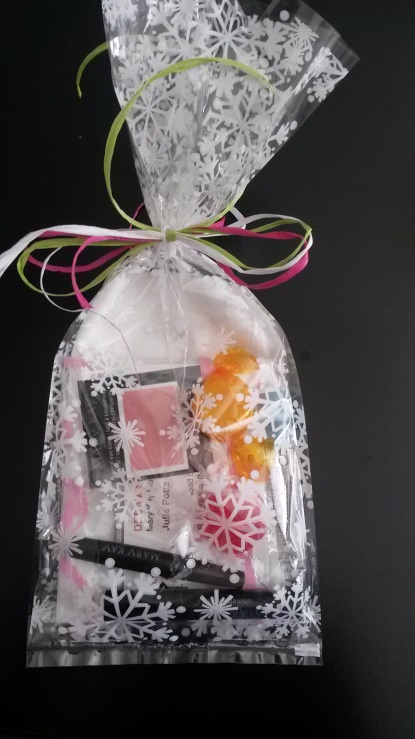 WashclothMini Mascara or mascara wandLip color sampleFragrance sample or mini hand creamYour business cardEye colors and/or Eye ApplicatorCandyFace BagIn a Mary Kay shopping bag, the small one, you will need the other party supplies:Profile CardSales TicketBeauty Book with your info on itRecruiting pageHostess FlyerPenMirror with clear insert